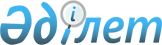 Ұйым, кәсіпорын және мекемелерде мүгедектерді жұмысқа алу үшін 2009 жылға жұмыс орындарының квоталарын белгілеу туралы
					
			Күшін жойған
			
			
		
					Ақтөбе облысы Хромтау аудандық әкімиятының 2009 жылғы 10 ақпандағы N 49 қаулысы. Ақтөбе облысының Хромтау аудандық әділет басқармасында 2009 жылдың 05 наурызда N 3-12-88 тіркелді. Күші жойылды - Ақтөбе облысы Хромтау ауданының әкімдігінің 2010 жылғы 10 ақпандағы N 25 қаулысымен

      Ескерту. Күші жойылды - Ақтөбе облысы Хромтау ауданының әкімдігінің 2010 жылғы 10 ақпандағы N 25 қаулысымен 

      "Халықты жұмыспен қамту туралы" Қазақстан Республикасының 2001 жылғы 23 қаңтарындағы Заңының 7-бабының 5-2, 5-3 - тармақшаларын, "Қазақстан Республикасындағы мүгедектерді әлеуметтік қорғау туралы" Қазақстан Республикасының 2005 жылғы 13 сәуірдегі Заңының 31-бабын іске асыру мақсатында, "Қазақстан Республикасындағы жергілікті мемлекеттік басқару туралы" Қазақстан Республикасының 2001 жылғы 23 қаңтардағы Заңының 37-бабы 1-тармағына сәйкес, аудан әкімдігі ҚАУЛЫ ЕТЕДІ:

      1. Кәсіпорын, ұйым және мекемелер басшылары жұмыс орындарының жалпы санынан үш пайыз көлемінде мүгедектер үшін жұмыс орындарының квоталарын қосымшаға сәйкес белгіленсін.

      2. "Хромтау аудандық жұмыспен қамту және әлеуметтік бағдарламалар бөлімі" мемлекеттік мекемесі (Әубәкіров Е.) осы қаулының жүзеге асырылуы бойынша жұмыстардың жүргізілуін қамтамасыз ету тапсырылсын.

      3. "Хромтау аудандық кәсіпкерлік бөлімі" мемлекеттік мекемесі (Алтаев Е.) жеке кәсіпкерлікті, шағын және орта бизнесті дамыту арқылы мүгедектер үшін қосымша жұмыс орындарын құру ұйымдастырылсын.

      4. Хромтау аудан әкімдігінің 2007 жылғы 12 сәуірдегі "Ұйым, кәсіпорын және мекемелерде мүгедектерді жұмысқа алу үшін жұмыс орындарының квоталарын белгілеу туралы" (нормативтік құқықтық актілердің мемлекеттік тізілімде N 3-12-37 2007 жылғы 14 ақпанда тіркелген, 2007 жылы 02 наурызда N 8 "Хромтау" газетінде жарияланған) N 48 қаулысының күші жойылды деп танылсын.

      5. Осы қаулының орындалуына бақылау аудан әкімінің орынбасары С.Ельдесовке жүктелсін.

      6. Осы қаулы алғаш ресми жарияланғаннан кейін күнтізбелік он күн өткен соң қолданысқа енгізіледі.      Аудан әкімі      Б. Қаниев

Аудан әкімдігінің 2009 жылғы

10 ақпандағы N 49

қаулысына қосымша 2009 жылға мүгедектерге арналған 3 пайыздық квоталарын Хромтау аудандық жұмыспен қамту және әлеуметтік бағдарламалар бөлімі бойынша бекітілуі.
					© 2012. Қазақстан Республикасы Әділет министрлігінің «Қазақстан Республикасының Заңнама және құқықтық ақпарат институты» ШЖҚ РМК
				NМекеме кәсіпорындардың атауларыКәсіпорындағы (мекемедегі) жұмыс орындарнының жалпы саныМүгедектерге арналған квоталанған жұмыс орындарының саны Есепті кезеңге кәсіорындарында жұмыс жасайтын мүгедектердің саныМүгедектер үшін қолданылуға берілген жұмыс орныдарының саны (3-4 бөліктері)Ескерту 1"Казхром" ТҰК" АҚ филиалы – Доң тау-кең байыту комбинаты7510225491762"Керамика" А Қ1685413"Хромтау аудандық орталық аурухана" МКҚК 35810194"Рахат" ЖШС903125"Хромтау аудандық әділет басқармасы" ММ11116"Хромтау аудандық Жұмыспен қамту және әлеуметтік бағдарламалар бөлімі" ММ12117"Абай селолық округінің Әкімі аппараты" ММ4118Хромтау аудандық N 4 Кәсіптік лицей832119Ақтөбе облысының мемлекеттік санитарлық эпидемиологиялық қадағалау басқармасының Хромтау аудандық бөлімі711-10Бөгетсай орта мектебі9832111Ақжар орыс орта мектебі4312-12Ақжар қазақ орта мектебі6521113Ойсылқара орта мектебі2211-14Степной орта мектебі2011-15Сарсай орта мектебі4112-16Қопа орта мектебі83211Барлығы
8615
262
70
192
